【全媒体营销（新闻）】【Omnimedia Marketing】一、基本信息课程代码：【2030196】课程学分：【2】面向专业：【新闻学】课程性质：【专业选修课】课程类型：【学院平台课】开课院系：新闻传播学院使用教材：【《新媒体营销案例分析 模式、平台与行业应用》张向南编著 人民邮电出版社 2017.11】辅助教材：【新媒体营销，刘芸畅，中国文史出版社】【新媒体运营，谭贤，人民邮电出版社】【新媒体营销运营，谭静，人民邮电出版社】课程网站网址：https://elearning.gench.edu.cn:8443/webapps/portal/execute/tabs/tabAction?tab_tab_group_id=_1_1二、课程简介全媒体营销是新闻学、广告学、传播学、秘书学本科专业选修课程。本课程主要讲授全媒体营销的相关策略、以及最新媒体营销的相关趋势等。通过本课程的案例教学及实践模拟，学生能够掌握媒体营销的一些基本知识；并能在相关营销策略的指引下，进行某模拟项目的全媒体营销策划书的撰写工作，使其适合线上线下生活的整体营销推广；同时完成提案等相关工作。本课程以个案教学法和项目教学法相结合的方式，通过个案研究和项目模拟，促使学生灵活地运用相关媒介，进行相关营销策划，为本专业其他课程学习打下坚实的专业基础。三、选课建议适合新闻学、广告学、传播学、秘书学专业学生学习。建议课程排课时，需要单科独进四节课连上，方便案例讨论及作业展示。四、课程与专业毕业要求的关联性五、课程目标/课程预期学习成果（必填项）（预期学习成果要可测量/能够证明）六、课程内容  八、评价方式与成绩撰写：             系主任审核：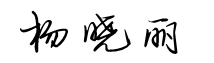 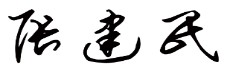 审核时间：2019.9.2L011LO111倾听他人意见、尊重他人观点、分析他人需求。LO112应用书面或口头形式，阐释自己的观点，有效沟通。●　L021LO211能根据需要确定学习目标，并设计学习计划。LO212能搜集、获取达到目标所需要的学习资源，实施学习计划、反思学习计划、持续改进，达到学习目标。L031L0311从海量信息中准确进行有针对性的采集，去芜存菁。L0312对信息进行性质辨识和价值判断。L0313根据选定的主题对信息进行整合。L032L0321能顺畅地与人交流和沟通，并能因人而异采取不同沟通策略，如遇危机事件能有效公关。　●L0322通过观察、倾听、提问、记录、感受、思考等方式，完成采访工作。L033LO331熟悉传统的新闻体例，并能与时俱进地应用新媒体写作方式。LO332进行有传播价值的文稿写作。LO333能针对不同媒体介质灵活进行文稿编辑。L034LO341能够把握好新闻宣传规律。LO342围绕主题进行策划。LO343能有效地执行策划方案。●　L035L0351熟悉传统媒介并关注新媒介与时俱进的新变化。L0352娴熟掌握至少两种传播媒介应用技能。L041LO411遵纪守法：遵守校纪校规，具备法律意识。LO412诚实守信：为人诚实，信守承诺，尽职尽责。LO413爱岗敬业：了解与专业相关的法律法规，在学习和社会实践中遵守职业规范，具备职业道德操守。LO414心理健康，能承受学习和生活中的压力。L051LO511在集体活动中能主动担任自己的角色，与其他成员密切合作，共同完成任务。LO512有质疑精神，能有逻辑的分析与批判。LO513能用创新的方法或者多种方法解决复杂问题或真实问题。LO514了解行业前沿知识技术。L061LO611能够根据需要进行专业文献检索。LO612能使用合适的软件来搜集和分析所需的信息数据。LO613能把现代信息技术融入到新闻宣传工作各个环节。●　L071LO711爱党爱国：了解祖国的优秀传统文化和革命历史，构建爱党爱国的理想信念。LO712助人为乐：富于爱心，懂得感恩，具备助人为乐的品质。●　LO713奉献社会：具有服务企业、服务社会的意愿和行为能力。LO714爱护环境：具有爱护环境的意识和与自然和谐相处的环保理念。L081L0811具备外语表达沟通能力，达到本专业的要求。L0812理解其他国家历史文化，有跨文化交流能力。L0813能用国际视野来分析评判具体的新闻事件。序号课程预期学习成果课程目标（细化的预期学习成果）教与学方式评价方式1L0112应用书面或口头形式，阐释自己的观点，有效沟通。课堂讨论，个人口头汇报。个人阐述新媒体的发展趋势2L0312能顺畅地与人交流和沟通，并能因人而异采取不同沟通策略课堂教学，操作示范。小组展示运用不同新媒体类型进行产品营销。3LO343能有效地执行策划方案。运用新媒体对产品营销进行策划能够写一份全媒体营销的策划文案及写出实施步骤。4L0613能把现代信息技术融入到新闻宣传工作各个环节。运用新媒体进行一种产品营销策划全过程。课堂展示新媒体营销产品的PPT5L0712助人为乐：富于爱心，懂得感恩，具备助人为乐的品质。运用新媒体营销过程中，小组协作完成小组协作完成一个产品的新媒体营销。序号单元具体内容能力要求知识要求质量标准1第一单元品牌基础（6课时）1-1全媒体营销的现状及趋势1-1-1把握时下最新的媒体营销趋势。1-1-1媒体营销趋势团队协同合作，进行案例分享讨论。掌握时下最新全媒体营销方式与发展趋势，并对其有自己的认识与看法。1第一单元品牌基础（6课时）1-2 媒体营销的流程及内容1-2-1掌握媒体营销的流程及内容：目标、选择、整合。1-2-1目标、选择、整合。团队协同合作，进行案例分享讨论。掌握时下最新全媒体营销方式与发展趋势，并对其有自己的认识与看法。2第二单元媒体营销的方法及策略（16课时）2-1 媒体营销的方法2-1-1能够运用图形分析现有的社会化媒体，掌握萨式营销轮盘。2-1-1分析现有传统媒体及社会化数字媒体，整合两者、测试及正式实施。根据相关要求，完成案例深度学习及媒体全方面的整合。通过案例深度学习，使用饥饿营销、借势营销等方法策略，制定适合线上线下生活的强有力全媒体整合方式，实现特定的目标。2第二单元媒体营销的方法及策略（16课时）2-2 媒体营销的策略2-2-1让学生知晓如何形成理想的“病毒式营销”。把握场景营销、IP营销等。2-2-1长尾理论、场景营销、IP营销、口碑管理、社会化粉丝经济等。根据相关要求，完成案例深度学习及媒体全方面的整合。通过案例深度学习，使用饥饿营销、借势营销等方法策略，制定适合线上线下生活的强有力全媒体整合方式，实现特定的目标。2第二单元媒体营销的方法及策略（16课时）2-3 现有媒体与社会化媒体整合营销能够在媒体渠道和内容信息方面进行时效、有效的媒体整体营销传播。2-3-1媒体整合根据相关要求，完成案例深度学习及媒体全方面的整合。通过案例深度学习，使用饥饿营销、借势营销等方法策略，制定适合线上线下生活的强有力全媒体整合方式，实现特定的目标。3第三单元模拟项目营销及提案（10课时）3-1完整的媒体营销方案3-1掌握营销方案的主要内容，并最终提交一份完整的媒体营销方案3-1-1 媒体营销方案根据要求，结合所学的全媒体营销的相关知识，提交一份完整的全媒体营销方案。3第三单元模拟项目营销及提案（10课时）3-2提案及相关执行。3-2 掌握营销方案的提案过程，能够完成提案的相关程序3-2-1 提案根据要求，结合所学的全媒体营销的相关知识，提交一份完整的全媒体营销方案。总评构成（X）评价方式占比X1课堂展示30%X2综合展示30%X3期末大作业（媒体营销方案）40%